	Sydney Metropolitan Baseball League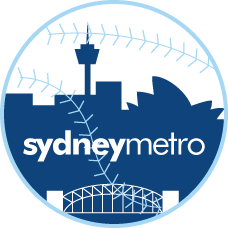 RESULT   SHEETGRADE / DIVISION:         /       .    GROUND:                                        .    DATE:             /         /    .The WINNING TEAM  is responsible for sending the result by sms to 0419 418 993 (TEXT ONLY to this number) or send results to results@sydneymetrobaseball.com  by 10 pm on the night of the game. Please ensure the message includes the name and the score for both teams and the grade                Failure to notify results on time will result in escalating fines. ALSO the result sheet for the game MUST be submitted: by fax to 9674 1969 or sent by email to results@sydneymetrobaseball.com or posted to SMBL c/- P.O. Box 2020 North Parramatta 1750 within 48 hours of the game.    Any injuries in the game must be noted on the result sheet for any claim to be verified.    Results will appear on the website as early as possible.     AWAY TEAM =AWAY TEAM =AWAY TEAM =AWAY TEAM =AWAY TEAM =AWAY TEAM =HOME TEAM =HOME TEAM =HOME TEAM =HOME TEAM =HOME TEAM =HOME TEAM =HOME TEAM =Pitchersinn’sinn’sPitchesPitchesPitchesPitchersinn’sinn’sinn’sPitchesPitchesPitchesPositionChangesChangesChangesChangesPositionChangesChangesChangesChanges1122334455667788991010111112121313Away teamTOTALHome teamREMARKS &/or INJURIESCOACH(Signature)REMARKS &/or INJURIESCOACH(Signature)SCORERSCORERUMPIREUMPIRE